Writing Curriculum Overview at STM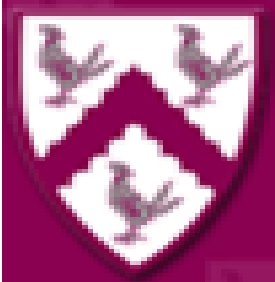 Reception (EYFS) Writing Curriculum at STMYear 1 and 1/2 Writing Curriculum at STMYear 2 Writing Curriculum at STMYear 3 Writing Curriculum at STMYear 3/4 Writing Curriculum at STMYear 4/5 Writing Curriculum at STMYear 5 Writing Curriculum at STMYear 6 Writing Curriculum at STMNarrativeNon-fictionPoetry7 weeks8 weeks7 weeks5 weeks6 weeks6 weeksWritingThrough continuous provision and in small adult-led activities:Develop fine motor skills and pencil grip (Funky fingers / dough disco, pencil control).Form lower case and capital letters correctly.Spell words by identifying the sound and then writing the sound with the letter / letters.Through continuous provision and in small adult-led activities:Develop fine motor skills and pencil grip (Funky fingers / dough disco, pencil control).Form lower case and capital letters correctly.Spell words by identifying the sound and then writing the sound with the letter / letters.I wanna Iguana: Persuasive letter (2)On Sudden Hill (1)How to make Chocolate Mug Cake: Instructions (1)Handa’s Surprise  (1)WritingThrough continuous provision and in small adult-led activities:Develop fine motor skills and pencil grip (Funky fingers / dough disco, pencil control).Form lower case and capital letters correctly.Spell words by identifying the sound and then writing the sound with the letter / letters.Through continuous provision and in small adult-led activities:Develop fine motor skills and pencil grip (Funky fingers / dough disco, pencil control).Form lower case and capital letters correctly.Spell words by identifying the sound and then writing the sound with the letter / letters.Lost and Found (2)How to Catch a star (2)Jack and the Jellybean Stalk (1)If Sharks Disappeared: Report (1)WritingThrough continuous provision and in small adult-led activities:Develop fine motor skills and pencil grip (Funky fingers / dough disco, pencil control).Form lower case and capital letters correctly.Spell words by identifying the sound and then writing the sound with the letter / letters.Through continuous provision and in small adult-led activities:Develop fine motor skills and pencil grip (Funky fingers / dough disco, pencil control).Form lower case and capital letters correctly.Spell words by identifying the sound and then writing the sound with the letter / letters.Penguins: Fact-file (2)What We’ll Build: Advice leaflet (2)Katie and the Sunflowers (1)The Rainbow Fish (1)WritingThrough continuous provision and in small adult-led activities:Develop fine motor skills and pencil grip (Funky fingers / dough disco, pencil control).Form lower case and capital letters correctly.Spell words by identifying the sound and then writing the sound with the letter / letters.Through continuous provision and in small adult-led activities:Develop fine motor skills and pencil grip (Funky fingers / dough disco, pencil control).Form lower case and capital letters correctly.Spell words by identifying the sound and then writing the sound with the letter / letters.On Sudden Hill (1)Pigs Might Fly(1)The Snail and the Whale: Recount (1)WritingThrough continuous provision and in small adult-led activities:Develop fine motor skills and pencil grip (Funky fingers / dough disco, pencil control).Form lower case and capital letters correctly.Spell words by identifying the sound and then writing the sound with the letter / letters.Through continuous provision and in small adult-led activities:Develop fine motor skills and pencil grip (Funky fingers / dough disco, pencil control).Form lower case and capital letters correctly.Spell words by identifying the sound and then writing the sound with the letter / letters.Where the Wild Things Are (1)Ruby’s Worry (1)WritingThrough continuous provision and in small adult-led activities:Develop fine motor skills and pencil grip (Funky fingers / dough disco, pencil control).Form lower case and capital letters correctly.Spell words by identifying the sound and then writing the sound with the letter / letters.Through continuous provision and in small adult-led activities:Develop fine motor skills and pencil grip (Funky fingers / dough disco, pencil control).Form lower case and capital letters correctly.Spell words by identifying the sound and then writing the sound with the letter / letters.All Aboard the London Bus (1)PhonicsLittle Wandle R Autumn 1Little Wandle R Autumn 2Little Wandle R Spring 1Little Wandle R Spring 2Little Wandle R Summer 1Little Wandle R Summer 27 weeks8 weeks7 weeks5 weeks6 weeks6 weeksWritingCycle ABaseline (1)Our Trip to the Woods: recount (4)Pinocchio (4)When I am by Myself cont. (1)The Queen’s Hat (4)Pirates cont.  (2)WritingCycle AAn Introduction to the Lenses (2)Seasons: Information (4)When I am by Myself (3)The Train Ride (4)Pirates: Non-chron. (2) The Building Boy (4)WritingCycle ASong of the Sea (4)WritingCycle BLast Stop on Market StreetGrandad’s IslandLittle Red Riding HoodOn Safari: Travel Journal cont. George and the DragonIce Planet cont.WritingCycle BFirework NightBold Women in Black History: BiographyOn Safari Travel JournalThe Train RideIce Planet Adventure ParkThe Owl Who Was Afraid of the DarkWritingCycle BPhonicsLittle Wandle Y1 Autumn 1Little Wandle Y1 Autumn 2Little Wandle Y1 Spring 1Little Wandle Y1 Spring 2Little Wandle Y1 Summer 1Little Wandle Y1 Summer 27 weeks8 weeks7 weeks5 weeks6 weeks6 weeksWritingBaseline write (1)The Marvellous Fluffy Squishy Itty Bitty cont. (3)The Crow’s Tale (3)Neil Armstrong: Recount (2)Stardust (3)In My Heart- lyrical explanation (3)WritingLittle Red Reading Hood (3)Malala’s Magic Pencil: Biography (3)The Day the Crayon’s Quit: Persuasive letter (3)Desk Diddler (3)Singapore: Non-chron. (3)This Is How We Do It: Letter (3)WritingThe Great Fire of London: Diary (3)My Christmas Star (2)Neil Armstrong: Recount (1)SpellingsLittle Wandle Spring 1Little Wandle Spring 2Little Wandle Summer 1Little Wandle Summer 27 weeks8 weeks7 weeks5 weeks6 weeks6 weeksWritingBaseline write (1)The Star in the Jar cont. (3)Narrative: TBC (3)How a Robot Dog Works: Explanation (2)Wisp: A Story of Hope (3)The Street Beneath My Feet: Explanation (3)WritingThe Secret of Black Rock (3)Skeletons and Muscles: Non-chron. (3)Skara Brae: Persuasive leaflet (3)3 Little Pigs (3)My Strong Mind: Instructions (3)The Last Bear (3)WritingAutumn is Here (3)The Blue Umbrella (2)How a Robot Dog Works: Explanation (1)SpellingsRevision of KS1 NNS Year 3 Term A NNS Year 3 Term 1 (A/B) NNS Year 3 Term 2 (A) NNS Year 3 Term 2 (B) NNS Year 3 Term 3 (A) NNS Year 3 Term 3 (B)7 weeks8 weeks7 weeks5 weeks6 weeks6 weeksWritingCycle ABaseline write (1)Theseus and the Minotaur (3)Stone Age Boy (3)Earthquakes: Non-chron. (2)The Iron Man (3)The River (3)WritingCycle AThe Incredible Book Eating Boy (3)The Creature: News report (3)Inviting an Author: Persuasive letter (3)The Whale (3)Gut Garden: Explanation (3)Charlie and the Chocolate Factory (3)WritingCycle AThe Journal of Iliona: Diary (3)Wolves in the Wall (2)Earthquakes: Non-chron. (1)WritingCycle BThe Happy PrinceThe Magic PaintbrushNarratvive: TBCSecrets of a Sun King: DiaryFloodThe Plague: PlayscriptWritingCycle BI asked the boy who couldn’t seeNon-fiction TBCNon-fiction TBCThe Princess and the PeaSicily Holiday Brochure: Persuasive leaflet FeastWritingCycle BThe Magic PaintbrushBike Boy SpellingsRevision of KS1Year 3 & 4 Term 1 (A)NNS Year 3 & Year 4 Term 1 (A/B)NNS Year 3 & Year 4 Term 2 (A)NNS Year 3 & Year 4 Term 2 (B)NNS Year 3 & Year 4 Term 3 (A)NNS Year 3 & Year 4 Term 3 (B)7 weeks8 weeks7 weeks5 weeks6 weeks6 weeksWritingCycle ABaseline write (1) Aladdin and the Enchanted Lamp (3)Farther (3)Emperor Penguins: Non-chron report (2)The Fantastic Flying Books of Mr Morris (3)The Malfeasance (3)WritingCycle AThe BFG (3)Nikola Tesla: Biography (3)Once Upon a Raindrop: Script (3)The Great Chocoplot (3)Alternative to Plastic Straws: Persuasive advert (3)I Believe in Unicorns (3)WritingCycle AShould We Feed Animals at National Parks: Balanced Argument (3)Journey (2)Emperor Penguins: Non-chron. report (1)WritingCycle BThe Lost ThingFloatCosmicDavid Attenborough: BiographyZooNon-fiction TBCWritingCycle BStill, I RiseWizards of OnceScott of the Antarctic: DiaryFiction TBCRefugees: Persuasive SpeechFiction TBCWritingCycle BFloatThe BFGSpellingsRevision of Yr3/4 statutory wordsNNS Year 4 & Year 5 Term 1 (A/B)NNS Year 4 & Year 5 Term 2 (A)NNS Year 4 & Year 5 Term 2 (B)NNS Year 4 & Year 5 Term 3 (A)NNS Year 4 & Year 5 Term 3 (B)7 weeks8 weeks7 weeks5 weeks6 weeks6 weeksWritingBaseline write (1)One Small Step cont. (3)The Present (3)Kick: Persuasive (2)The Explorer (3)Everest: Non-chron. (3)WritingThe Nowhere Emporium (3)Screen Use: Balanced Argument (3)Hatshepsut: Biography (3)Computer Dad (3)Plastic Pollution: Speech (3)Rose Blanche (3)WritingThe Highway Man (3)The Snowman (2)Kick: Persuasive (1)SpellingsRevision of Year 3/4NNS Year 5 Term 1 (A/B)NNS Year 5 Term 2 (A)NNS Year 5 Term 2 (B)NNS Year 5 Term 3 (A)NNS Year 5 Term 3 (B)7 weeks8 weeks7 weeks5 weeks6 weeks6 weeksWritingThe Journey (2-3)Goldilocks: Newspaper report (2-3)A Monster Calls (1-2)Holes: Newspaper report (2)An Unhappy ending (twisted fairy tale) (1-2)Marie Curie: Biography (1)WritingVarmits (2)Letter to Mr Scrooge: Persuasive letter (2-3)Greta: Discussion/Speech (2)Paperman (1)Diary entry in character (1)Story ending (2)WritingLetter from the lighthouse: Recount (2)Crater lake: Recount (2)Holes: Narrative denouement (1-2)Holes: Formal letter of complaint (2)History based (in History book) Non-chron. (1)Play (to be decided)  Playscript/OracyWritingThe Heart: Information (in Science book) (1)Crater Lake: building suspense (1-2)Fantasy (1-2)WritingAssassination: Suspense (1)SpellingsRevision of KS2NNS Year 6 Term 1 (A/B)NNS Year 6 Term 2 (A)NNS Year 6 Term 2 (B)NNS Year 6 Term 3 (A)NNS Year 6 Term 3 (B)